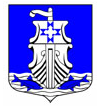 Администрациямуниципального образования«Усть-Лужское сельское поселение»муниципального образования «Кингисеппский муниципальный район»Ленинградской областиПОСТАНОВЛЕНИЕот 09.11.2016 г.   № 278В соответствии со статьёй 179 Бюджетного кодекса Российской Федерации, постановлением администрации муниципального образования «Усть-Лужское сельское поселение» от 11.11.2015 г. № 299 «Об утверждении Перечня муниципальных программ МО «Усть-Лужское сельское поселение» на 2016 год» в целях обеспечения программно-целевого метода формирования бюджета муниципального образования «Усть-Лужского сельского поселение» администрация муниципального образования «Усть-Лужское сельское поселение» Кингисеппского муниципального района Ленинградской областиП О С Т А Н О В Л Я Е ТУтвердить прилагаемые изменения в Постановление администрации муниципального образования «Усть-Лужское сельское поселение» № 300 от 11.11.2015 г. «Об утверждении муниципальной программы «Развитие автомобильных дорог в МО «Усть-Лужское сельское поселение» на 2016 год».Финансирование мероприятий муниципальной программы «Развитие автомобильных дорог в МО «Усть-Лужское сельское поселение» на 2016 год» производить в пределах ассигнований, предусмотренных на эти цели в бюджете МО «Усть-Лужское сельское поселение» на соответствующий финансовый год.Разместить настоящее постановление на официальном сайте МО «Усть-Лужское сельское поселение в информационно-телекоммуникационной сети «Интернет».Настоящее постановление вступает в силу со дня его подписания.Контроль за исполнением настоящего постановления оставляю за собой.Глава администрацииМО «Усть-Лужское сельское поселение»						П.П. ЛиминК.П. Нестерова, 8(81375) 61-583, 4 экз.Приложение к постановлению администрации муниципального образования «Усть-Лужское сельское поселение» Кингисеппского муниципального района Ленинградской области от 09.11.2016 г. № 1ПАСПОРТМУНИЦИПАЛЬНОЙ ПРОГРАММЫ«РАЗВИТИЕ ЧАСТЕЙ ТЕРРИТОРИИ ПОС. УСТЬ-ЛУГА, ЯВЛЯЮЩЕГОСЯ АДМИНИСТРАТИВНЫМ ЦЕНТРОМ МУНИЦИПАЛЬНОГО ОБРАЗОВАНИЯ «УСТЬ-ЛУЖСКОЕ СЕЛЬСКОЕ ПОСЕЛЕНИЕ» МУНИЦИПАЛЬНОГО ОБРАЗОВАНИЯ «КИНГИСЕППСКИЙ МУНИЦИПАЛЬНЫЙ РАЙОН» ЛЕНИНГРАДСКОЙ ОБЛАСТИ НА 2016 ГОД»Раздел 1. СОДЕРЖАНИЕ ПРОБЛЕМЫ ИОБОСНОВАНИЕ НЕОБХОДИМОСТИ ЕЕ РЕШЕНИЯ ПРОГРАММНЫМИ МЕТОДАМИ1.1. Влияние развития сети автомобильных дорог на экономику муниципального образования «Усть-Лужское сельское поселение».Дорожное хозяйство является одной из отраслей экономики, развитие которой напрямую зависит от общего состояния экономики страны, и в то же время дорожное хозяйство как один из элементов инфраструктуры экономики оказывает влияние на ее развитие.Автомобильный транспорт как один из самых распространенных, мобильных видов транспорта требует наличия развитой сети автомобильных дорог с комплексом различных инженерных сооружений на них. Автомобильные дороги, являясь сложными инженерно-техническими сооружениями, имеют ряд особенностей, а именно:автомобильные дороги представляют собой материалоёмкие, трудоемкие линейные сооружения, содержание которых требует больших финансовых затрат;в отличие от других видов транспорта автомобильный – наиболее доступный для всех вид транспорта, а его неотъемлемый элемент – автомобильная дорога – доступен абсолютно всем гражданам страны, водителям и пассажирам транспортных средств и пешеходам;помимо высокой первоначальной стоимости строительства, реконструкция, капитальный ремонт, ремонт и содержание автомобильных дорог также требуют больших затрат.Как и любой товар, автомобильная дорога обладает определенными потребительскими свойствами, а именно:удобство и комфортность передвижения;скорость движения;пропускная способность;безопасность движения;экономичность движения;долговечность;стоимость содержания;экологическая безопасность.Одним из направлений деятельности государства по финансированию дорожного хозяйства является максимальное удовлетворение потребности населения и экономики страны в автомобильных дорогах с высокими потребительскими свойствами при минимальных и ограниченных финансовых ресурсах.Оценка влияния дорожного хозяйства на экономику включает целый ряд более сложных проблем, чем оценка экономических затрат. Это определяется рядом причин. Во-первых, ряд положительных результатов, таких как повышение комфорта и удобства поездок за счет улучшения качественных показателей сети дорог или экономия времени за счет увеличения средней скорости движения, не может быть выражен в денежном эквиваленте. Во-вторых, результат в форме снижения транспортных затрат, который касается большого количества граждан, трудно спрогнозировать. В-третьих, некоторые положительные результаты, связанные с совершенствованием сети автомобильных дорог, могут быть достигнуты в различных сферах экономики. Поэтому оценить их в количественных показателях представляется не всегда возможным.Показателями улучшения состояния дорожной сети являются:снижение текущих издержек, в первую очередь для пользователей автомобильных дорог;стимулирование общего экономического развития прилегающих территорий;экономия времени как для перевозки пассажиров, так и для прохождения грузов, находящихся в пути;снижение числа дорожно-транспортных происшествий и нанесенного материального ущерба;повышение комфорта и удобства поездок.Социальная значимость роли автомобильных дорог может быть оценена по следующим показателям: экономия свободного времени, увеличение занятости и снижение миграции населения и т.д.В целом улучшение дорожных условий приводит к:сокращению времени на перевозки грузов и пассажиров (за счет увеличения скорости движения);снижению стоимости перевозок (за счет сокращения расхода горюче-смазочных материалов (далее – ГСМ), снижения износа транспортных средств из-за неудовлетворительного качества дорог, повышения производительности труда);развитию туризма;повышению спроса на услуги дорожного сервиса;повышению транспортной доступности;снижению последствий стихийных бедствий;сокращению числа дорожно-транспортных происшествий;улучшению экологической ситуации (за счет роста скорости движения, уменьшения расхода ГСМ).1.2. Проблемы развития сети автомобильных дорог общего пользования в Усть-Лужском сельском поселенииВ настоящее время протяженность внутрипоселковых автомобильных дорог  муниципального образования «Усть-Лужское сельское поселение» составляет 47,8 километра.Автомобильные дороги, в том числе объекты улично-дорожной сети, подвержены влиянию окружающей среды, хозяйственной деятельности человека и постоянному воздействию транспортных средств, в результате чего меняется технико-эксплуатационное состояние дорог. Для их соответствия нормативным требованиям необходимо выполнение различных видов дорожных работ:содержание автомобильной дороги – комплекс работ по поддержанию надлежащего технического состояния автомобильной дороги, оценке ее технического состояния, а также по организации и обеспечению безопасности дорожного движения;ремонт автомобильной дороги – комплекс работ по восстановлению транспортно-эксплуатационных характеристик автомобильной дороги, при выполнении которых не затрагиваются конструктивные и иные характеристики надежности и безопасности автомобильной дороги;капитальный ремонт автомобильной дороги – комплекс работ по замене и (или) восстановлению конструктивных элементов автомобильной дороги, дорожных сооружений и (или) их частей, выполнение которых осуществляется в пределах установленных допустимых значений и технических характеристик класса и категории автомобильной дороги и при выполнении которых затрагиваются конструктивные и иные характеристики надежности и безопасности автомобильной дороги, не изменяются границы полосы отвода автомобильной дороги;реконструкция автомобильной дороги – комплекс работ, при выполнении которых осуществляются изменения параметров автомобильной дороги, ее участков, ведущие к изменению класса и (или) категории автомобильной дороги либо влекущие за собой изменение границы полосы отвода автомобильной дороги.Состояние сети дорог определяется своевременностью, полнотой и качеством выполнения работ по содержанию, ремонту, капитальному ремонту и реконструкции дорог и зависит напрямую от объемов финансирования и стратегии распределения финансовых ресурсов в условиях их ограниченных объемов.Применение программно-целевого метода в развитии внутрипоселковых автомобильных дорог, в том числе объектов улично-дорожной сети муниципального образования «Усть-Лужское сельское поселение» позволит системно направлять средства на решение неотложных проблем в условиях ограниченных финансовых ресурсов и координировать усилия бюджетов всех уровней.Раздел 2. ОСНОВНЫЕ ЦЕЛИ, И ЗАДАЧИ, СРОКИ И ЭТАПЫ РЕАЛИЗАЦИИ, ЦЕЛЕВЫЕ ИНДИКАТОРЫ И ПОКАЗАТЕЛИ ПРОГРАММЫОсновной целью программы является Повышение эффективности функционирования автомобильных дорог местного значения, в том числе объектов улично-дорожной сети на территории муниципального образования «Усть-Лужское сельское поселение», ликвидация потенциально аварийных участков на автомобильных дорогах местного значения и повышение уровня благоустройства территории муниципального образования «Усть-Лужское сельское поселение».Для достижения основной цели программы необходимо решить следующие задачи:поддержание внутрипоселковых автомобильных дорог, в том числе объектов улично-дорожной сети и искусственных сооружений на них на уровне, соответствующем категории дороги, путем содержания дорог и сооружений на них;сохранение протяженности, соответствующей нормативным требованиям, внутрипоселковых автомобильных дорог, в том числе объектов улично-дорожной сети за счет ремонта и капитального ремонта автомобильных дорог;сохранение протяженности, соответствующей нормативным требованиям, внутрипоселковых автомобильных дорог, в том числе объектов улично-дорожной сети за счет реконструкции автомобильных дорог и искусственных сооружений на них с увеличением пропускной способности автомобильных дорог, улучшением условий движения автотранспорта;использование субсидий из областного бюджета бюджетам муниципальных образований за счет средств Фонда софинансирования расходов на строительство, реконструкцию и капитальный ремонт автомобильных дорог общего пользования местного значения и тротуаров.Срок реализации программы – 2016 год.Поскольку мероприятия программы, связанные с содержанием, ремонтом и капитальным ремонтом автомобильных дорог, носят постоянный, непрерывный характер, мероприятия по реконструкции и строительству дорог имеют длительный производственный цикл, а финансирование мероприятий программы зависит от возможностей местного бюджета, то в пределах срока действия программы этап реализации соответствует одному году. Задачей является 100% содержание всей сети дорог и увеличение показателя «протяженность автомобильных дорог местного значения, отвечающих нормативным требованиям».Раздел 3. СИСТЕМА ПРОГРАММНЫХ МЕРОПРИЯТИЙ, РЕСУРСНОЕ ОБЕСПЕЧЕНИЕ, ПЕРЕЧЕНЬ МЕРОПРИЯТИЙ, ИСТОЧНИКИ ФИНАНСИРОВАНИЯ ПРОГРАММЫДля реализации поставленных целей и решения задач программы, достижения планируемых значений показателей и индикаторов предусмотрено выполнение следующих мероприятий:Мероприятия по содержанию внутрипоселковых автомобильных дорог местного значения, в том числе объектов улично-дорожной сети и сооружений на них.Реализация мероприятий позволит выполнять работы по содержанию автомобильных дорог и сооружений на них в соответствии с нормативными требованиями.Мероприятия по ремонту внутрипоселковых автомобильных дорог местного значения, в том числе объектов улично-дорожной сети и сооружений на них.Реализация мероприятий позволит сохранить протяженность участков автомобильных дорог общего пользования местного значения, на которых показатели их транспортно-эксплуатационного состояния соответствуют требованиям стандартов к эксплуатационным показателям автомобильных дорог.Мероприятия по капитальному ремонту внутрипоселковых автомобильных дорог местного значения, в том числе объектов улично-дорожной сети и сооружений на них.Реализация мероприятий позволит сохранить протяженность участков автомобильных дорог местного значения, в том числе объектов улично-дорожной сети на которых показатели их транспортно-эксплуатационного состояния соответствуют категории дороги.Мероприятия по разработке проекта организации дорожного движения на территории муниципального образования «Усть-Лужское сельское поселение».Объемы финансирования Программы представлены в таблице № 1.Таблица №1План мероприятий муниципальной целевой программыРаздел 4. НОРМАТИВНОЕ ОБЕСПЕЧЕНИЕ ПРОГРАММЫРеализация Программы не требует принятия дополнительных нормативно-правовых актов.Раздел 5. МЕХАНИЗМ РЕАЛИЗАЦИИ, ОРГАНИЗАЦИЯ УПРАВЛЕНИЯИ КОНТРОЛЬ ЗА ХОДОМ РЕАЛИЗАЦИИ ПРОГРАММЫУправление реализацией программы осуществляет администрация  муниципального образования «Усть-Лужское сельское поселение».Муниципальный заказчик программы несет ответственность за реализацию программы, уточняет сроки реализации мероприятий программы и объемы их финансирования.Муниципальным заказчиком программы выполняются следующие основные задачи:экономический анализ эффективности программных проектов и мероприятий программы;подготовка предложений по составлению плана инвестиционных и текущих расходов на очередной период;корректировка плана реализации программы по источникам и объемам финансирования и по перечню предлагаемых к реализации задач программы по результатам принятия областного и районного бюджетов и уточнения возможных объемов финансирования из других источников;мониторинг выполнения показателей программы и сбора оперативной отчетной информации, подготовки и представления в установленном порядке отчетов о ходе реализации программы.Мероприятия программы реализуются посредством заключения муниципальных контрактов между муниципальным заказчиком программы и исполнителями программы, в том числе муниципальных контрактов на строительство, реконструкцию, капитальный ремонт, ремонт и содержание автомобильных дорог.Распределение объемов финансирования по этапам и объектам строительства и реконструкции автомобильных дорог осуществляется муниципальным заказчиком программы.Контроль за реализацией программы осуществляется администрацией  муниципального образования «Усть-Лужское сельское поселение».Исполнитель программы – администрация муниципального образования «Усть-Лужское сельское поселение»:ежеквартально собирает информацию об исполнении каждого мероприятия программы и общем объеме фактически произведенных расходов всего по мероприятиям программы и, в том числе, по источникам финансирования;осуществляет обобщение и подготовку информации о ходе реализации мероприятий программы.Приложение к Муниципальной программе «Развитие автомобильных дорог МО «Усть-Лужское сельское поселение» на 2016 год»План мероприятий Муниципальной программы«Развитие автомобильных дорог МО «Усть-Лужское сельское поселение» на 2016 год»О внесении изменений в Постановление администрации муниципального образования «Усть-Лужское сельское поселение» № 300 от 11.11.2015 г. «Об утверждении муниципальной программы «Развитие автомобильных дорог в МО «Усть-Лужское сельское поселение» на 2016 год»Полное наименование Программы«Развитие автомобильных дорог в МО «Усть-Лужское сельское поселение» на 2016 год» (далее – Программа)Основание для разработки ПрограммыФедеральный закон от 06.10.2003 г. № 131-ФЗ «Об общих принципах организации местного самоуправления в Российской Федерации;Федеральный закон от 08.11.2007 г. № 257-ФЗ «Об автомобильных дорогах и о дорожной деятельности в Российской Федерации и о внесении изменений в отдельные законодательные акты Российской Федерации»;Устав МО «Усть-Лужское сельское поселение» МО «Кингисеппский муниципальный район» Ленинградской области;Период реализации Программы2016 годПодпрограммы муниципальной ПрограммыПодпрограмма 1 «Содержание автомобильных дорог общего пользования»Подпрограмма 2 «Поддержание существующей сети автомобильных дорог общего пользования»Подпрограмма 3 «Повышение безопасности движения»Подпрограмма 4 «Капитальный ремонт и ремонт автомобильных дорог общего пользования»Структура Программы, перечень основных направлений и мероприятийраздел 1. Содержание проблемы и обоснование необходимости ее решения программными методами;раздел 2. Основные цели и задачи, сроки и этапы реализации, целевые индикаторы и показатели Программы;раздел 3. Система программных мероприятий, ресурсное обеспечение, перечень мероприятий, источники финансирования Программы;раздел 4. Механизм реализации, организация управления и контроль за ходом реализации Программы.Цель Программыповышение эффективности функционирования автомобильных дорог местного значения, в том числе объектов улично-дорожной сети на территории муниципального образования «Усть-Лужское сельское поселение»;ликвидация потенциально аварийных участков на автомобильных дорогах местного значения и повышение уровня благоустройства территории муниципального образования «Усть-Лужское сельское поселение»;улучшение транспортно-эксплуатационного состояния существующей сети автомобильных дорог в границах муниципального образования «Усть-Лужское сельское поселение».Задачи Программыподдержание внутрипоселковых автомобильных дорог, в том числе объектов улично-дорожной сети  и искусственных сооружений на них на уровне, соответствующем категории дороги, путем содержания дорог и сооружений на них;сохранение протяженности соответствующих нормативным требованиям внутрипоселковых автомобильных дорог, в том числе объектов улично-дорожной сети за счет ремонта и капитального ремонта автомобильных дорог, в том числе объектов улично-дорожной сети;сохранение протяженности соответствующих нормативным требованиям внутрипоселковых автомобильных дорог, в том числе объектов улично-дорожной сети, за счет строительства и реконструкции автомобильных дорог, в том числе объектов улично-дорожной сети, и искусственных сооружений на них с увеличением пропускной способности автомобильных дорог, улучшением условий движения автотранспорта.Объем финансирования ПрограммыОбщий объем финансирования Программы – 5 221 204,00 рублей,в том числе:средства областного бюджета – 1 249 400,0 руб.средства местного бюджета – 3 971 804,00 руб.Ожидаемые конечные результаты реализации Программыпроцент внутрипоселковых дорог, в том числе объектов улично-дорожной сети, находящихся на содержании, от общей протяженности сети внутрипоселковых автомобильных дорог – 100 %;увеличение протяженности участков внутрипоселковых автомобильных дорог местного значения, в том числе объектов улично-дорожной сети, на которых выполнен ремонт с целью доведения их до нормативных;увеличение протяженности участков внутрипоселковых автомобильных дорог местного значения, в том числе объектов улично-дорожной сети, на которых выполнен капитальный ремонт с целью доведения их до нормативных;повышение эффективности и безопасности функционирования сети муниципальных автомобильных дорог;развитие автомобильных дорог для увеличения мобильности и улучшения качества жизни населения;повышение инвестиционной привлекательности и транспортной доступности населенных пунктов муниципального образования.Разработчик ПрограммыАдминистрация муниципального образования «Усть-Лужское сельское поселение» Кингисеппского муниципального района Ленинградской областиСтоимость разработки ПрограммыНе имеет финансовых затратПредставитель заказчика Программы Глава администрации муниципального образования «Усть-Лужское сельское поселение» Кингисеппского муниципального района Ленинградской области П.П. ЛиминИсполнитель ПрограммыАдминистрация муниципального образования муниципального образования «Усть-Лужское сельское поселение» Кингисеппского муниципального района Ленинградской областиФамилия, имя, отчество, номер телефона руководителя ПрограммыЛимин Петр Петрович – глава администрации муниципального образования «Усть-Лужское сельское поселение» Кингисеппского муниципального района Ленинградской области, тел. 8 (81375) 61244, 8 (81375) 61264Система контроля  за ходом выполнения ПрограммыОценка результатов реализации Программы и контроль за выполнением мероприятий Программы осуществляет администрация муниципального образования «Усть-Лужское сельское поселение».Отчёты о ходе реализации мероприятий Программы представляются главе администрации муниципального образования «Усть-Лужское сельское поселение» Кингисеппского муниципального района Ленинградской области администрации ежеквартально до 15 числа месяца, следующего за отчетным кварталом, и по итогам года до 01 февраля года, следующего за отчетным периодом.Контроль за ходом реализации Программы осуществляет специалист по управлению муниципальным имуществом и размещению муниципального заказа администрации К.П. НестероваN 
п/пНаименование расходовИтого(рублей)N 
п/пНаименование расходов2016 г.1. Ремонт дорог2 962 793,272Чистка дорог от снега620 000,003Грейдерование дорог с подсыпкой щебнем126 000,004Разработка проекта организации дорожного движения на территории муниципального образования (квартал Ленрыба)50 000,006Капитальный ремонт дорог1 462 410,73Местный бюджетМестный бюджет5 221 204,00№ п/пмероприятиясрок финансирования мероприятияпланируемые объемы финансирования (рублей в ценах года реализации мероприятия)планируемые объемы финансирования (рублей в ценах года реализации мероприятия)планируемые объемы финансирования (рублей в ценах года реализации мероприятия)ответственные исполнители№ п/пмероприятиясрок финансирования мероприятиявсегов том числев том числеответственные исполнители№ п/пмероприятиясрок финансирования мероприятиявсегообластной бюджетместный бюджетответственные исполнители1234567Подпрограмма 1 «Содержание автомобильных дорог общего пользования»Подпрограмма 1 «Содержание автомобильных дорог общего пользования»Подпрограмма 1 «Содержание автомобильных дорог общего пользования»Подпрограмма 1 «Содержание автомобильных дорог общего пользования»Подпрограмма 1 «Содержание автомобильных дорог общего пользования»Подпрограмма 1 «Содержание автомобильных дорог общего пользования»1Чистка дорог от снега2016620 000,00620 000,00администрация МО «Усть-Лужское сельское поселениеПодпрограмма 2 «Поддержание существующей сети автомобильных дорог общего пользования»Подпрограмма 2 «Поддержание существующей сети автомобильных дорог общего пользования»Подпрограмма 2 «Поддержание существующей сети автомобильных дорог общего пользования»Подпрограмма 2 «Поддержание существующей сети автомобильных дорог общего пользования»Подпрограмма 2 «Поддержание существующей сети автомобильных дорог общего пользования»Подпрограмма 2 «Поддержание существующей сети автомобильных дорог общего пользования»2Ремонт дорог20162 962 793,272 962 793,27администрация МО «Усть-Лужское сельское поселение3Грейдерование дорог с подсыпкой щебнем2016126 000,00126 000,00администрация МО «Усть-Лужское сельское поселениеПодпрограмма 3 «Повышение безопасности движения»Подпрограмма 3 «Повышение безопасности движения»Подпрограмма 3 «Повышение безопасности движения»Подпрограмма 3 «Повышение безопасности движения»Подпрограмма 3 «Повышение безопасности движения»Подпрограмма 3 «Повышение безопасности движения»5Разработка проекта организации дорожного движения на территории муниципального образования «Усть-Лужское сельское поселение»201650 000,0050 000,00администрация МО «Усть-Лужское сельское поселениеПодпрограмма 4 «Капитальный ремонт и ремонт автомобильных дорог общего пользования»Подпрограмма 4 «Капитальный ремонт и ремонт автомобильных дорог общего пользования»Подпрограмма 4 «Капитальный ремонт и ремонт автомобильных дорог общего пользования»Подпрограмма 4 «Капитальный ремонт и ремонт автомобильных дорог общего пользования»Подпрограмма 4 «Капитальный ремонт и ремонт автомобильных дорог общего пользования»Подпрограмма 4 «Капитальный ремонт и ремонт автомобильных дорог общего пользования»6Капитальный ремонт и ремонт дорог20161 462 410,731 249 400,00213 010,73администрация МО «Усть-Лужское сельское поселениеитого на 2016 год:5 221 204,001 249 400,003 971 804,00